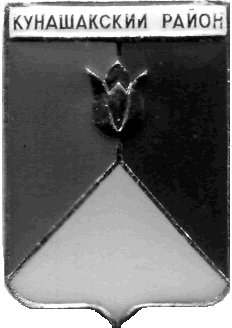 СОБРАНИЕ ДЕПУТАТОВКУНАШАКСКОГО МУНИЦИПАЛЬНОГО РАЙОНАЧЕЛЯБИНСКОЙ ОБЛАСТИРЕШЕНИЕ6 заседание«28» мая 2024 г. № 28
О внесении изменений в Перечень должностеймуниципальной   службы в   органах    местногосамоуправления Кунашакского муниципальногорайона   утвержденный    решением     Собрания депутатов 	Кунашакского муниципального районаот 30.01.2024 г. №2
Руководствуясь Федеральными  законами Российской Федерации от 06.10.2003 года №131-ФЗ «Об общих принципах организации местного самоуправления в Российской Федерации», от 02.03.2007 года N 25-ФЗ «О муниципальной службе в Российской Федерации»,  Законами Челябинской области от 30 мая 2007 N 144-ЗО «О регулировании муниципальной службы в Челябинской области», от 28.06.2007 N 153-ЗО «О Реестре должностей муниципальной службы в Челябинской области», Собрание депутатов Кунашакского муниципального районаРЕШАЕТ:1. Внести изменения в Перечень должностей муниципальной   службы в   органах местного самоуправления Кунашакского муниципального района   утвержденный    решением     Собрания депутатов Кунашакского муниципального района от 30.01.2024 г. №2 следующие изменения:В Перечне 4 должностей муниципальной службы в функциональных (отраслевых) органах Администрации Кунашакского муниципального района (в исполнительном органе местного самоуправления)1) в пункте «Главная должность» подпункт «Заместитель руководителя функционального (отраслевого) органа Администрации Кунашакского муниципального района» изложить в редакции согласно приложения 1 к настоящему решению.2) пункт «Старшая должность» изложить в редакции согласно приложения 2 к настоящему решению.2. Настоящее решение вступает в силу с 01.08.2024 г. и подлежит опубликованию в средствах массовой информации.ПредседательСобрания депутатов 					                               Н.В. Гусева